Utólagos, tanulmányok folytatására vonatkozó regisztrációs kérelem A kérelem beadási határideje: 2021. szeptember 24.Iktatószám:...................................................Átvétel dátuma:............................................Név: ......................................................................................................................................................Neptun kód: ..................................Anyja születési neve: ...........................................................................................................................Képzési szint megadása: alap-, mester-, osztatlan-, szakirányú-, doktori-, részismereti(Megfelelő aláhúzandó!)Szak megadása:.........................................................................................................................…………………………………………………………………………….…………………………………………………………………………………………………………..Munkarend/Tagozat:	nappali	levelező(Megfelelő aláhúzandó!)Évfolyam: ..................................Finanszírozási forma (állami ösztöndíjas vagy önköltséges): ………………………………………………………………………..Értesítési  cím: ......................................................................................................................................Telefonszám: ………………………………………………………………………E-mail cím:………………………………………………………………………….Félév megadása, utólagosan regisztrálni kívánok a következő félévre: ….…/….… tanév…… félévKérelem indokolása: ………………………………………………………………………………………………………………………………………………………………………………………………………………………………………………………………………………...…………………………………………………………………………………………………………………………………………………………Kelt:............................................	…………….........................................Kérelmező aláírása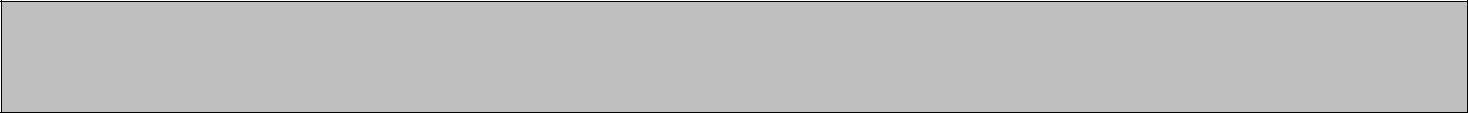 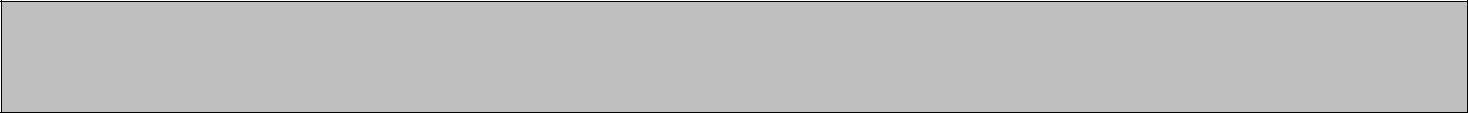 TVSz.: 36. § Beiratkozás, a tanulmányok folytatásának bejelentése(5) A (3)-(4) bekezdésekben meghatározott időpontok elmulasztása esetén – különösen indokolt esetben – utólagos beiratkozásra, bejelentésre a hallgató kérelmére a TB engedélyével – különeljárási díj megfizetése mellett – a nappali munkarendben, illetve a TFK részidős képzésében a (3) bekezdés a) pontjában meghatározott esetben a szorgalmi időszak első tanítási hetének, a (3) bekezdés b) pontjában és az (4) bekezdésben meghatározott esetekben pedig a szorgalmi időszak második tanítási hetének utolsó munkanapjáig van lehetőség.A Tanulmányi Bizottság a kérelem ügyviteli eljárását a Hallgatói Térítési és Juttatási Szabályzat (SZMSZ III.2)62. § (10) bekezdése értelmében, az ügyviteli díj befizetése után kezdi meg.Az utólagos beiratkozás/regisztráció ügyviteli díja: 4.200 Ft, melyet a Neptun-rendszeren keresztül tud befizetni.